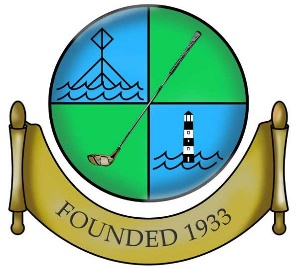 HOYLAKE GOLF CLUBApplication FormAffiliated to the Cheshire Union of Golf Clubs & The English Golf Union.Applicants Name: 		 Age:   Address: 	Post Code: 	Phone No:		E-Mail:Please Return to Mr Dave Denton, Club Secretary, Hoylake Golf Club, Carr Lane, Hoylake, CH47 4HB.Are you, or have you ever been a member of another Golf Club?	Golf Club.   From	 To	Golf Club.   From	 ToCurrent, or if not current, previously attained lowest handicapIf you intend to remain a member of another golf club, is responsibility for your handicap to be transferred to Hoylake Golf Club? Yes / No (Delete as necessary). If you intend to transfer your handicap to Hoylake GC please obtain a current handicap certificate.If you are not a member of another EGU affiliated golf club, Hoylake GC will assess you and award a handicap.Declaration:	(To be completed by the Proposer & Seconder)We, the below named, having been members of Hoylake Golf Club for more than 3 years, believe the above named candidate to be a suitable person to be elected as a member of the Hoylake Golf Club.Proposed by:   	Signature: Seconded by:	Signature: It is preferred, but not essential to have a proposer and seconder. Each application will be considered on its own merits.Signature of Applicant:	Date: 